Big Ideas- Brazil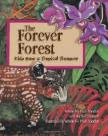 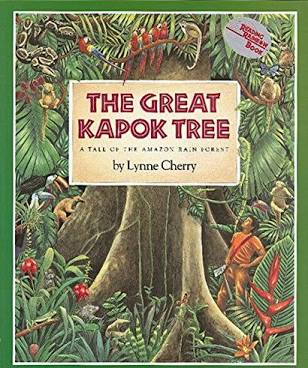 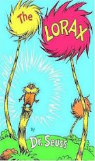 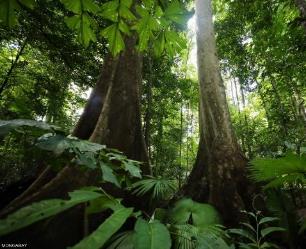 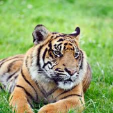 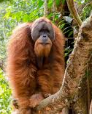 canopyThe canopy, which may be over 30 m above the ground, is made up of the overlapping branches and leaves of rainforest trees.emergent layerThe emergent layer is the name given to the tops of trees that poke up above the rainforest canopy.understoryThe understory layer is a tangle of shrubs, young trees, saplings, palms and vines. It is hot and damp here and the air is very still.deforestationWhen forests are cut down and the area is permanently cleared for another use. endangeredAn endangered species is a species which has been categorized as very likely to become extinct.indigenousIndigenous people or things belong to the country in which they are foundbiomesBiomes are distinct biological communities that have formed in response to a shared physical climate.temperateRelating to a region or climate characterized by mild temperatures.extinctionThe extinction of a species of animal or plant is the death of all its remaining living members.destructionThe act of destroying something.biodiversityVariety of plant and animal life in a particular habitat, a high level of which is usually considered to be important and desirable.